Test je zelfvertrouwen!Ben jij een onzeker muisje of ben je zo trots als een pauw? Beantwoord de volgende vragen eerlijk!1. Ben je tevreden met je uiterlijk? Heel erg, ik trek me niet zoveel aan van ‘het schoonheidsideaal’. Niet echt, als ik geld had, zou ik het aan plastische chirurgie besteden. Best wel, maar ik kan heus wel iets verzinnen dat ik graag anders had            gehad. 2 Je ziet een leuke jongen of meisje, hoe pak jij dat aan? Je vraagt je beste vriend(in) om die die jongen te vertellen dat je hem leuk vindt. b. Je doet helemaal niets, want waarom zou iemand jou nou leuk vinden? c. Je stapt op hem af en vraagt naar zijn/ haar telefoonnummer. 3 Je moet op de klassenfoto en precies die ochtend zit er een puist op je neus.    Wat doe je?a. Ik smeer er een laag make-up of plak er een pleister op. b. Ik ga mooi niet naar school, dan sta je echt voor gek. c. Tja, boeiend, ik ga gewoon maar school.4 Je hebt je vakantiefoto’s op de computer gezet.    Laat je anderen ook foto’s zien waar je slecht op staat? Als ik die allemaal weg moet gooien, dan houd ik geen foto meer over. Ik laat mijn foto’s dus nooit aan anderen zien. Nee. Ik ben heel fotogeniek en sta overal leuk op. Alleen de allerergste gooi ik weg. 5 Stel: je staat te zoenen met het leukste meisje/ jongen van de school, en    hij/ zij wil meer maar jij niet. Wat zou je doen? Ik ben al lang blij dat iemand me zoent, dat kap ik niet af. Ik laat het gebeuren zolang diegene niet echt over mijn grens gaat. Ik maak een grapje waaruit hopelijk duidelijk wordt dat ik alleen wil zoenen. Als ik iets niet wil, doe ik het ook niet. Pech voor die ander.Puntentelling vraag 1: a=3, b=1, c=2 vraag 2: a=2, b=1, c=3 vraag 3: a=2, b=1, c=3 vraag 4: a=1, b=3, c=2 vraag 5: a=1, b=2, c=3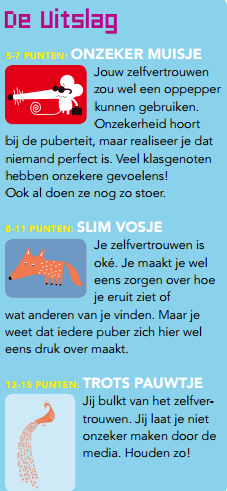 